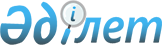 Об утверждении Правил проведения искусственного прерывания беременности и перечня медицинских и социальных показаний, а также противопоказаний для проведения искусственного прерывания беременностиПриказ Министра здравоохранения Республики Казахстан от 9 октября 2020 года № ҚР ДСМ-122/2020. Зарегистрирован в Министерстве юстиции Республики Казахстан 12 октября 2020 года № 21412.
      В соответствии с пунктом 7 статьи 150 Кодекса Республики Казахстан от 7 июля 2020 года "О здоровье народа и системе здравоохранения", ПРИКАЗЫВАЮ:
      1. Утвердить:
      1) Правила проведения искусственного прерывания беременности согласно приложению 1 к настоящему приказу;
      2) Перечень медицинских и социальных показаний, а также противопоказаний для проведения искусственного прерывания беременности согласно приложению 2 к настоящему приказу.
      2. Признать утратившим силу приказ исполняющего обязанности Министра здравоохранения Республики Казахстан от 30 октября 2009 года № 626 "Об утверждении Правил проведения искусственного прерывания беременности" (зарегистрирован в Министерстве юстиции Республики Казахстан 20 ноября 2009 года № 5864, опубликован 2010 года в Собрании актов центральных исполнительных и иных центральных государственных органов Республики Казахстан).
      3. Департаменту организации медицинской помощи Министерства здравоохранения Республики Казахстан в установленном законодательством порядке обеспечить:
      1) государственную регистрацию настоящего приказа в Министерстве юстиции Республики Казахстан;
      2) размещение настоящего приказа на интернет-ресурсе Министерства здравоохранения Республики Казахстан после его официального опубликования;
      3) в течение десяти рабочих дней после государственной регистрации настоящего приказа представление в Юридический департамент Министерства здравоохранения Республики Казахстан сведений об исполнении мероприятий, предусмотренных подпунктами 1), 2) настоящего пункта.
      4. Контроль за исполнением настоящего приказа возложить на курирующего вице-министра здравоохранения Республики Казахстан.
      5. Настоящий приказ вводится в действие по истечении десяти календарных дней после дня его первого официального опубликования. Правила проведения искусственного прерывания беременности Глава 1. Общие положения
      1. Настоящие Правила проведения искусственного прерывания беременности разработаны в соответствии с пунктом 7 статьи 150 Кодексом Республики Казахстан "О здоровье народа и системе здравоохранения" (далее – Кодекс) и определяют порядок проведения искусственного прерывания беременности во всех медицинских организациях, оказывающих медицинскую помощь акушерско-гинекологического профиля.
      В целях предупреждения искусственного прерывания беременности врачи проводят беседы, направленные на разъяснение морально-этических, психологических и негативных физиологических последствий, возможных осложнений. Глава 2. Порядок проведения искусственного прерывания беременности
      2. Искусственное прерывание беременности проводится с использованием медикаментозных или хирургических методов:
      1) по желанию женщины при сроках беременности до 12 недель беременности;
      2) по медицинским показаниям, угрожающих жизни беременной и (или) плода (при наличии моногенных генетических заболеваний, не корригируемых врожденных пороков развития и состояния плода, несовместимые с жизнью) независимо от срока беременности.
      3) по социальным показаниям проводится при сроке беременности до 22 недель.
      3. Методы искусственного прерывания беременности:
      1) медикаментозный (пероральное, сублингвальное или вагинальное введение лекарственных средств);
      2) хирургический (вакуум аспирация, дилатация и кюретаж), малое кесарево сечение для возможности прерывания беременности по медицинским показаниям в сроке более 12 недель, при наличии противопоказаний для применения медикаментозных средств согласно клиническому протоколу "Медицинский аборт".
      4. Метод и способ прерывания беременности определяет медицинская организация, в которой будет проводиться данная процедура.
      5. При сроке гестации до 63 дней искусственное прерывание беременности проводится в амбулаторно-поликлинических организациях.
      6. При сроке гестации свыше 63 дней до 22 недель беременности искусственное прерывание беременности проводится в медицинских организациях акушерско-гинекологического профиля, имеющих в своем составе операционный блок, круглосуточное отделение реанимации и интенсивной терапии и палаты дневного пребывания для обеспечения постабортного наблюдения.
      7. При планировании беременности с наличием противопоказаний к вынашиванию беременности, женщина полностью берет на себя ответственность за все риски для здоровья самой женщины и плода, последующие во время беременности и до сорока двух календарных дней после родов в соответствии с пунктом 5 статьи 81 Кодекса
      8. Женщине, желающей прервать беременность, по месту обращения заполняется медицинская карта амбулаторного пациента в электронном или бумажном формате, по форме утвержденной согласно подпунктом 31) статьи 7 Кодекса.
      9. Врач акушер-гинеколог медицинской организации амбулаторно-поликлинического уровня определяет срок беременности, назначает необходимое обследование согласно клиническому протоколу "Медицинский аборт", определяет наличие медицинских и социальных показаний или противопоказаний к проведению искусственного прерывания беременности согласно приложению 2 настоящего приказа.
      10. При определении медицинских и социальных показаний к искусственному прерыванию беременности женщина направляется на врачебно-консультативную комиссию (далее – ВКК) в составе: руководителя организации (отделения) здравоохранения, врача акушера-гинеколога, врача той специальности, к области которой относится заболевание (состояние) беременной и (или) плода, где рассматривается и подтверждается показания к прерыванию беременности.
      11. При наличии социальных показаний к искусственному прерыванию беременности, выдается заключение врачебно-консультативной комиссии (далее – ВКК) при предоставлении оригинала следующих подтверждающих документов:
      1) копия свидетельство или уведомление о смерти супруга в электронной форме или на бумажном носителе;
      2) решение суда о лишении свободы женщины или ее супруга;
      3) справка о регистрации в качестве безработного;
      4) решение суда о лишении или ограничении родительских прав;
      5) заключение судебно-медицинской экспертизы о наличии факта изнасилования;
      6) удостоверение беженца или вынужденного переселенца;
      7) справка об инвалидности (ребенка и (или) детей);
      8) свидетельство о расторжении брака, в электронной форме или на бумажном носителе;
      9) многодетные матери (4 и более детей): копия свидетельства о рождении всех детей;
      10) несовершеннолетние – свидетельство о рождении, в электронной форме или на бумажном носителе.
      Сноска. Пункт 11 – в редакции приказа Министра здравоохранения РК от 13.10.2022 № ҚР ДСМ-113 (вводится в действие по истечении десяти календарных дней после дня его первого официального опубликования).


      12. При наличии медицинских показаний у беременной выдается заключение профильных специалистов с полным клиническим диагнозом, заверенное подписями указанных специалистов и печатью медицинской организации.
      13. При отсутствии противопоказаний к проведению искусственного прерывания беременности женщине выдается:
      - при сроке гестации до 63 дней направление на искусственное прерывание беременности с результатами анализов, дополнительно при наличии медицинских или социальных показаний заключение ВКК;
      - свыше 63 дней до 12 недель – направление на искусственное прерывание беременности через Портал бюро госпитализации, выписка из карты амбулаторного пациента с результатами анализов, дополнительно при наличии медицинских или социальных показаний заключение ВКК;
      - свыше 12 недель до 22 недель беременности - направление на искусственное прерывание беременности через Портал бюро госпитализации, заключение ВКК, выписка из карты амбулаторного пациента с результатами анализов.
      14. Искусственное прерывание беременности проводится с письменного информированного согласия самой женщины, утвержденной согласно подпункта 279) статьи 1 Кодекса.
      15. Несовершеннолетним искусственное прерывание беременности производится с информированного письменного согласия родителей и (или) законных представителей несовершеннолетнего (опекунов), в соответствии с пунктом 4 статьи 150 Кодекса.
      16. Сроки пребывания пациента в медицинской организации после искусственного прерывания беременности определяются лечащим врачом индивидуально в зависимости от состояния здоровья пациента.
      17. В связи с проведением искусственного прерывания беременности работающим женщинам выдается лист временной нетрудоспособности в установленном порядке. Перечень медицинских и социальных показаний, противопоказаний к проведению искусственного прерывания беременности
      1. Медицинские показания для проведения искусственного прерывания беременности:
      1) инфекционные и паразитарные болезни:
      туберкулез, все активные формы;
      острый токсоплазмоз;
      сифилис ранний с симптомами, сифилис нервной системы, поздний скрытый сифилис, сифилис резистентный к противосифилитическому лечению;
      ВИЧ инфекция;
      краснуха до 16 недель беременности;
      корь в первые 3 месяца беременности;
      первичная цитомегаловирусная инфекция до 12 недель беременности;
      острая герпетическая инфекция (ВПГ-1 и 2 типов) до 12 недель беременности;
      ветряная оспа в первые 20 недель беременности;
      парвовирусная В 19-инфекция с развитием тяжелых отечных форм гемолитической болезни плода;
      тяжелые формы хронического вирусного гепатита В, С и цирроз печени.
      2) новообразования: наличие в настоящем или прошлом злокачественных новообразований всех локализаций, за исключением гемобластозов.
      3) болезни эндокринной системы:
      тиреотоксикоз (гипертиреоз) с диффузным зобом, с токсическим узловым зобом тяжелой степени тяжести или любой степени тяжести с осложнениями;
      сахарный диабет с тяжелыми осложнениями (прогрессирующая диабетическая нефропатия и пролиферативная ретинопатия);
      сахарный диабет в сочетании с туберкулезом активной формы;
      гиперпаратиреоз, тяжелая форма с висцеральными и костными проявлениями;
      синдром Иценко-Кушинга (активная фаза);
      акромегалия (активная фаза);
      доброкачественное новообразование гипофиза (активная фаза пролактиномы).
      4) психические расстройства:
      органические, включая симптоматические, психические расстройства, психотического уровня
      шизофрения, шизотипические и бредовые расстройства, в период обострения и/или при выраженных изменениях личности;
      расстройства настроения (аффективные расстройства), в период обострения
      деменция;
      психические и поведенческие расстройства вследствие употребления психоактивных веществ с сформированным синдромом зависимости в период проявления психотических расстройств и при амнестическом синдроме;
      расстройства зрелой личности и поведения у взрослых, в период выраженной декомпенсации;
      умственная отсталость средней, тяжелой и глубокой степени тяжести;
      эмоциональные расстройства и расстройства поведения, начинающиеся обычно в детском и подростковом возрасте в период выраженной декомпенсации.
      5) болезни нервной системы и органов чувств:
      воспалительные болезни центральной нервной системы (бактериальный менингит, менингит, вызываемый другими возбудителями, энцефалит, миелит, энцефаломиелит);
      цистицеркоз;
      наследственные и дегенеративные болезни центральной нервной системы;
      острые нарушения мозгового кровообращения (церебрального, спинального)
      демиелинизирующие болезни центральной нервной системы (рассеянный склероз);
      эпилепсия, тяжелое течение, при наличии частых приступов, резистентных к противоэпилептической терапии и эпилептическим психозам;
      катаплексия и нарколепсия;
      воспалительная и токсическая полиневропатия;
      болезни нервно-мышечного синапса и мышц;
      злокачественные новообразования органа зрения;
      поражение нервных корешков и сплетений.
      6) болезни системы кровообращения:
      легочная артериальная гипертензия;
      перипортальная кардиомиопатия в анамнезе с сохраняющимся снижением функции левого желудочка;
      тяжелый стеноз митрального клапана;
      выраженная системная дисфункция желудочков (фракция выброса <30% или NYXA III-IV);
      тяжелый симптомный стеноз аортального клапана;
      системный правый желудочек с умеренной или сильно сниженной функцией;
      тяжелая дилатация аорты (>45 мм при синдроме Морфана или другое наследственное заболевание грудного отдела аорты (НЗГОА); (>50 мм при двустворчатом аортальном клапане; синдроме Тернера, если индекс размера аорты (ИРА) >25 мм/м2; тетрада Фалло >50 мм);
      синдром Элерса-Данлоса;
      тяжелая (ре)коарктация;
      операция Фонтена с осложнениями.
      7) болезни органов дыхания:
      заболевания органов дыхания и плевры, осложненные дыхательной недостаточностью III степени (SpO2 <75%, PaO2 <40 мм рт.ст.);
      стеноз гортани, трахеи или бронхов.
      8) болезни органов пищеварения:
      декомпенсированный стеноз (стриктура) пищевода;
      язвенная болезнь, осложненная кровотечением, перфорацией, пенетрацией, рубцовым декомпенсированным стенозом привратника;
      болезнь Крона, осложненная стенозом, свищами с нарушениями всасывания и кровотечениями;
      хронический гепатит с высокой (выраженной активностью с печеночной недостаточностью;
      язвенный колит высокой активности или фульминантный, осложненный токсической дилатацией толстой кишки, массивными кишечными кровотечениями;
      целиакия с наличием некорригируемой недостаточности питания;
      цирроз печени при наличии портальной гипертензии с риском кровотечения из варикозно-расширенных вен пищевода и желудка, наличии декомпенсации, печеночной недостаточности;
      нецирротическая портальная гипертензия с варикозным расширением вен пищевода и желудка;
      острый жировой гепатоз беременных;
      чрезмерная или тяжелая рвота беременных с нарушениями обмена веществ (непрекращающаяся в течение 3-х дней в условиях отделения реанимации и интенсивной терапии);
      состояние после оперативных вмешательств на органах пищеварения с наличием некорригируемой недостаточности питания;
      спаечная болезнь кишечника с приступами кишечной непроходимости;
      кишечные свищи.
      9) болезни мочеполовой сферы:
      нефротический синдром в раннем сроке беременности;
      острый нефритический синдром;
      прогрессирующая почечная недостаточность.
      10) болезни костно-мышечной системы и соединительной ткани:
      системная красная волчанка, острое/подострое течение с клинико-лабораторными признаками активности болезни 2-3 степени и с нарушением функции пораженных органов и осложнениями; хроническое течение 2- 3 степени активности с нарушением функции пораженных органов и осложнениями.
      системная склеродермия острое/подострое течение с клинико-лабораторными признаками активности болезни 2-3 степени активности с нарушением функции пораженных органов и осложнениями; хроническое течение 2-3 степени активности с нарушением функции пораженных органов и осложнениями;
      дерматомиозит или полимиозит острое/подострое течение и с клинико-лабораторными признаками 2-3 степени активности с нарушением функции пораженных органов и осложнениями; хроническое течение 2-3 степени активности с нарушением функции пораженных органов и осложнениями; хроническое течение 2-3 степени активности с нарушением функции пораженных органов и осложнениями;
      системные васкулиты, острое, подострое течение, 2-3 степени активности с нарушением функции пораженных органов и осложнениями; хроническое течение 2-3 степени активности с нарушением функции пораженных органов и осложнениями;
      ревматоидный артрит с системными проявлениями и поражением внутренних органов (болезнь Стилла взрослых), 3 степень активности.
      11) генетические показания у плода:
      хромосомная патология плода, подтвержденная кариотипированием плода;
      наследственные моногенные заболевания с высоким генетическим риском для плода;
      врожденные пороки развития плода, установленные методами пренатальной ультразвуковой диагностики: несовместимые с жизнью, не поддающиеся хирургической коррекции, приводящие к тяжелой инвалидизации;
      множественные пороки развития плода, не совместимые с жизнью, установленные методами пренатальной диагностики (УЗИ, кариотипирование плода, молекулярная диагностика);
      ахондроплазия.
      2. Социальные показания для проведения искусственного прерывания беременности:
      1) смерть супруга во время текущей беременности;
      2) пребывание женщины или ее супруга в местах лишения свободы;
      3) случаи, когда женщина и ее супруг признаны в установленном порядке безработными;
      4) наличие решения суда о лишении или ограничении родительских прав;
      5) беременность после изнасилования;
      6) женщина, имеющая статус беженца или вынужденного переселенца;
      7) наличие в семье ребенка-инвалида;
      8) расторжение брака во время беременности;
      9) многодетность (число детей 4 и более);
      10) несовершеннолетний возраст.
      3. Противопоказания для проведения искусственного прерывания беременности
      1) воспалительные процессы половых органов;
      2) наличие гнойных очагов независимо от места их локализации;
      3) острые инфекционные заболевания;
      4) поздний срок беременности.
					© 2012. РГП на ПХВ «Институт законодательства и правовой информации Республики Казахстан» Министерства юстиции Республики Казахстан
				
      Министр здравоохранения  Республики Казахстан 

А. Цой
Приложение 1 к приказу
Министра здравоохранения
Республики Казахстан
от 9 октября 2020 года
№ ҚР ДСМ-122/2020Приложение 2 к приказу
Министра здравоохранения
Республики Казахстан
от 9 октября 2020 года
№ ҚР ДСМ-122/2020